Основная часть классного часа. Сценарий.Цель: формирование  у обучающихся основ здорового образа жизни и стремления выполнять элементарные правила здоровьесбережения, умения учиться, заботясь о своем здоровье, введение понятий  иммунитет и прививка.
Задачи: 
- формировать у учащихся основы здорового образа жизни и активизировать знания правил здоровьесбережения, сформировать положительное отношение к прививкам.-учить обучающихся высказывать своё мнение; анализировать свои мнения; прогнозировать последствия поступков; участвовать в коллективной деятельности; акцентировать внимание на собственной личности с целью самопознания и дальнейшего саморазвития. 

Ход занятия:I. Актуализация знаний. 
Уч. - Отгадайте загадку:
• Что на свете дороже всего?  (Дети высказывают свои мнения)
- А что такое здоровье? (Ответы детей)
Вывод:• Здоровье – это нормальная деятельность организма, его полное физическое и психическое благополучие.
Уч. -Здоровье человека – это главная ценность жизни каждого из нас.
Его нельзя купить ни за какие деньги и ценности. Здоровье перевешивает все остальные блага жизни.  II. Формулирование темы занятия. Постановка цели и задач.Уч.- Как вы думаете, чему будет посвящен наш классный час? Сформулируйте тему.
- Здоровье- это самое ценное, что есть у людей, а значит, его надо беречь. Согласитесь, приятно чувствовать себя здоровым, бодрым и веселым. А что значит быть здоровым?
Работа в парах.  (Карточки. Приложение 1)
- Выберите слова, которые характеризуют здорового человека.
• красивый 
• сутулый
• стройный
• сильный
• толстый
• ловкий
• крепкий
• бледный
• неуклюжий
• румяный
• подтянутый
- Подумайте:
• Каким способом можно достичь этих качеств?
• Какого человека мы можем назвать здоровым?
• Почему одни люди болеют часто и тяжело, а другие редко? (предположения детей)- Какие задачи ставим перед собой на данном занятии? (Найти способы для сохранения здоровья…)
III. Работа над новым материалом.Отгадайте загадку Всех на свете он добрей.Лечит он больных зверей.И однажды бегемотаВытащил он из болота.Он известен, знаменит,Это доктор… (доктор Айболит.)
- А вот он уже здесь! 

Айболит (играет ученик): (Максим Бессережнов)
Ох, ребята! Я еле-еле успел к вам.
По полям, по лесам, по лугам
Я бежал и два слова только шептал!
Второй класс! Второй класс!
Вдруг горы встают у меня на пути,
И я по горам начинаю ползти.
А горы все выше, а горы все круче,
А горы уходят под самые тучи!
И сейчас же с высокой скалы
Спустились ко мне орлы:
- Садись, Айболит, верхом,
Мы живо тебя довезем!
И вот я здесь!
У вас ангина?

Дети: Нет!
Айболит: Скарлатина?
Дети: Нет!
Айболит: Холерина?
Дети: Нет!
Айболит: Малярия и бронхит?
Дети: Нет! Мы здоровы!
Айболит: А к проверке вы готовы?
Дети: Да, готовы!
Учитель - Доктор, эти все ребята – в школу “здоровья” кандидаты.
Я прошу вас дать ответ: 
- Все годятся или нет?
Айболит: 
Все дышите! Не дышите! Все в порядке, отдохните!
Руки вместе поднимите. Превосходно, опустите.
Наклонитесь, станьте прямо, улыбнитесь! (Обращается к учителю)
Да, доволен я осмотром, из ребят никто не болен.
Каждый весел и здоров, и к занятиям готов.

 Учитель - Ребята, задумывались ли вы о том, что у нашего здоровья немало добрых верных друзей, которые помогают человеку быть здоровым. И я предлагаю вам познакомиться с ними поближе.
За морями, за горами  есть волшебная страна.
Страною здоровья зовётся она.
- Ребята, я приглашаю вас в путешествие в волшебную Страну Здоровья.
Итак, в путь!
1. - Наша первая станция называется «СОЛНЦЕ, ВОЗДУХ И ВОДА»
Посмотрите фрагмент №1  мультфильма «Митя и микробус» https://www.youtube.com/watch?v=7a6FMPaQC7g -О чём забыл мальчик? (помыть руки) - Что необходимо делать ежедневно, чтобы сберечь здоровье?
(Следить за чистотой тела, мыть с мылом руки, чистить зубы, стричь ногти, убирать и проветривать свою комнату, мыть посуду…)
- Правильно, ведь недаром говорится «Чистота залог здоровья!»Конкурс  - аукцион «кто больше?» (назвать предметы гигиены)Что может случиться с Митей?Просмотр фрагмента №2.   https://www.youtube.com/watch?v=7a6FMPaQC7g  Кто или что стоит на защите нашего организма?  (фагациты –клетки иммунной системы, которые защищают организм)

- Что помогает нам прогнать микробов? (Вода и мыло)Физминутка  «Стирка» (танец – игра)2. К сожалению,  этого не всегда достаточно. Отправляемся на следующую станцию.
- И следующая станция - «ВИТАМИННАЯ». И здесь нас уже встречают наши друзья витамины.
- А знаете ли вы, что не все продукты, которые мы употребляем в пищу, полезны? Есть такие продукты. Назовите их, если знаете. (Чипсы, газированная вода, сухарики, копчёная колбаса, леденцы, пирожные…) 
Игра «Полезно или нет»Передавая предмет из рук в руки, дети называют полезный или вредный продукт. Смена – по звоночку.3. - И мы с вами прибыли на станцию «ПРИВИВКА»Уч. -Что такое прививка? (предположения детей)
- Прививка – это введение в организм препарата, который способствует тому, чтобы у ребёнка вырабатывался иммунитет против заболевания.-Что ещё знаете?Сообщение детей. (Предварительное домашнее задание)Ренат Валиев: Идея прививки появилась в Китае в 3 в.н.э., когда человечество пыталось спастись от оспы. Смысл идеи состоял в том, что раннее перенесение инфекционного заболевания в слабой форме могло предотвратить эту болезнь в будущем.Антон Шувалов: Первые прививки от оспы в России сделал специально приглашённый из Англии врач Томас Димдейл в конце 18 века. Первыми привитыми были Екатерина Вторая Великая, великий князь Павел Петрович и великая княгиня Мария Фёдоровна.
Уч. - Ребята, иногда люди заболевают, заражаясь друг от друга, а иногда просто потому, что ели немытые овощи или фрукты. Иногда болезнь поражает многих людей, и никто не знает, в чём её причина.
- Как инфекция передаётся от человека к человеку? И как уберечься от инфекции? 
(Не пить сырую воду, а только кипячёную; не есть немытые фрукты и овощи; чаще мыть руки с мылом.)
- Правильно, а еще от многих инфекционных заболеваний лучше всего защищают прививки.Игра «Да-нетка»Может ли заболевание передаваться от человека к человеку (является инфекционным)Заболевание сердцаСломанная рукаПлохое зрениеГриппСиняк на ноге
- Прививок бояться не надо, они приносят только пользу. 
- Послушайте, что произошло во втором классе:На прививку, второй  класс!    Вика Курсанова
Вы слыхали? Это нас!…. 
Я прививки не боюсь, 
Если надо – уколюсь.
Ну, подумаешь укол,
Укололи, и пошёл!
Это только трус боится
На укол идти к врачу. 
Лично я при виде шприца 
Улыбаюсь и шучу.
На прививку, второй класс! 
Вы слыхали? Это нас!....
Почему я встал у стенки?
У меня…… дрожат коленки…

- Чего испугался наш герой? (уколов)
- Ну что ж, ребята, мы с вами выяснили, что бояться прививок не надо.
- Будем дружить с прививкой? 
(дети: - да!)4. - Отправляемся на следующую «Спортивная». Какими видами спорта увлекаетесь вы?Танец «Учитель танцев»5. Город «Здоровье» «ЗДОРОВЬЕ»
- Поработаем в группе. (Приложение 1)
1) - Разгадайте сканворд «Здоровье»
2) –Заполните таблицу.
IV. Рефлексия. Итог занятия.Чтобы безопасно двигаться по городу Здоровья, нужно умело использовать советы и рекомендации, которые прозвучали на уроке. Давайте их вспомним.Первая станция – Солнце, ….Вторая  - «Витаминная»Третья – «Спортивная»Четвертая – «Прививка»Если вы принимаете все эти рекомендации или большинство их, то помогите мне украсить в городе Здоровья шарики надежды. У каждого ряда – свой шарик. Прикрепите смайлик на шарик, если будете использовать советы.Заключение.Классный час  помог активизировать знания правил здоровьесбережения и сформировать положительное отношение к прививкам. Дал возможность обучающимся высказывать своё мнение; анализировать свои мнения; прогнозировать последствия поступков; участвовать в коллективной деятельности; акцентировать внимание на собственной личности с целью самопознания и дальнейшего саморазвития. Положительным результатом можно считать позитивные отзывы учеников и их родителей. 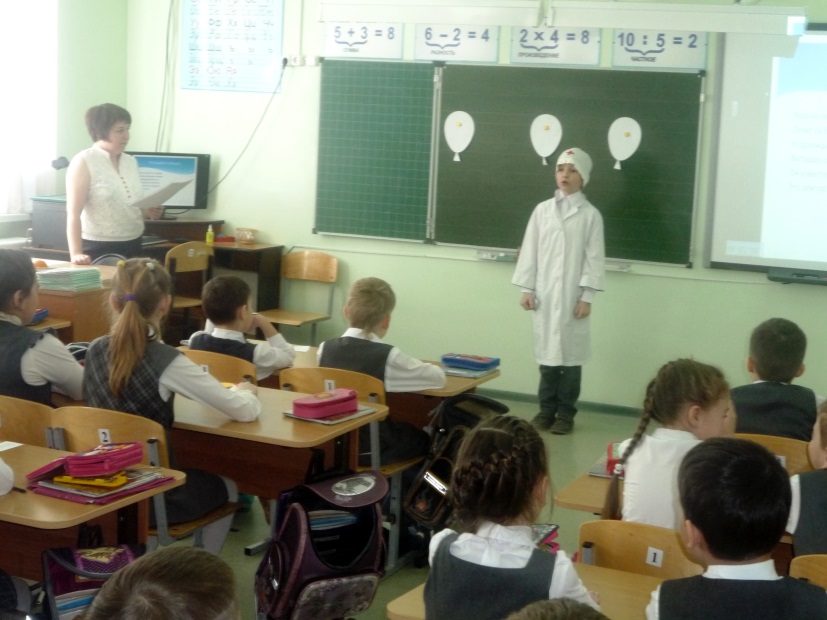 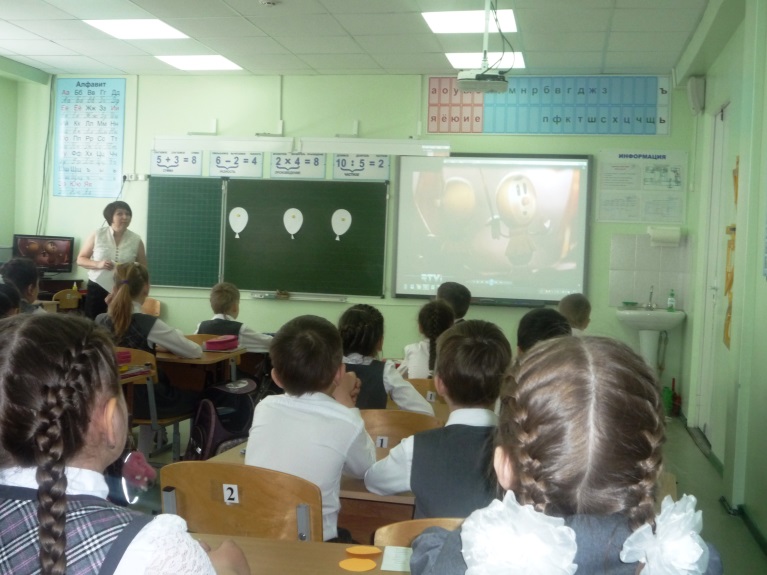 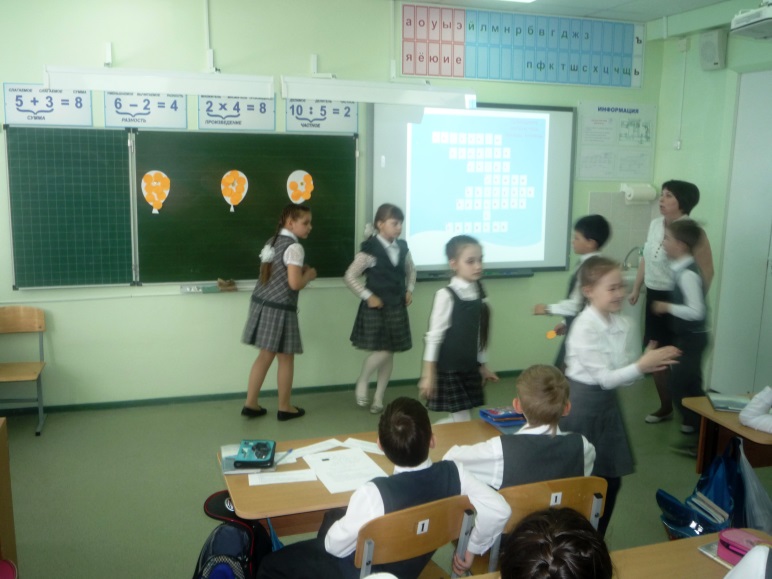 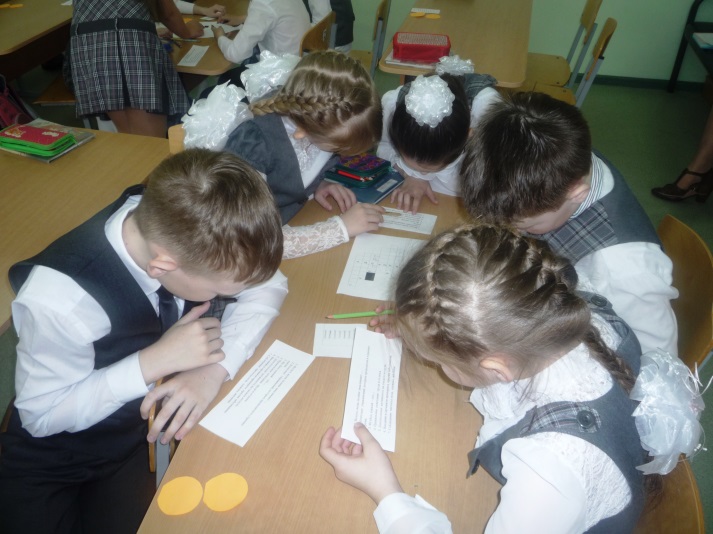 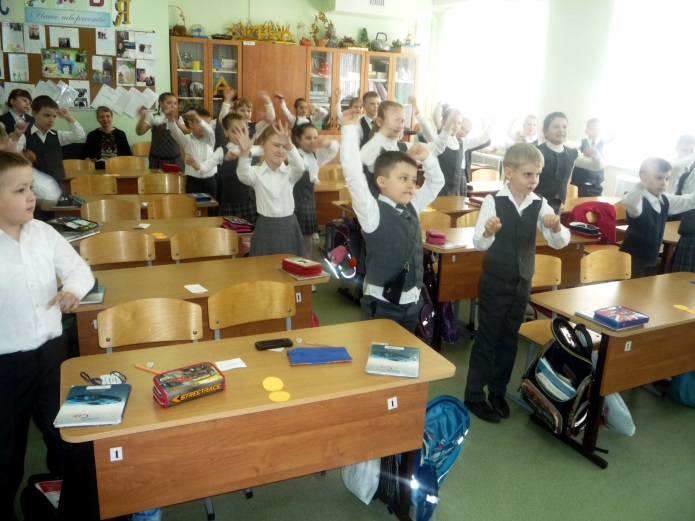 